(Approx. 306 words)What are the size limits for sending attachments through the largest email providers?By Kurt Jefferson, Editor, Central Kentucky Computer Societyhttps://www.ckcs.orglextown2 (at) gmail.comMost email users know there’s a limit to how big an attachment you can send. Say you need to send a photo to a friend. The file size is important. You cannot send a huge photo the size of a billboard through email. It’s just too large.A gigantic Microsoft Excel or Apple Numbers spreadsheet won’t fly either (so to speak).With that in mind, how are you supposed to know the maximum attachment size available? The good news is major email providers have slowly been increasing the allowable attachment size, so it may no longer be the problem it once was.All email providers are not created equal. Tom’s Guide, a popular Internet review site, describes each email service that it reviews:Gmail: The best email service overallOutlook: The best email service for businessesProtonMail: The best email service for security & privacyApple Mail: The easiest email service to useZoho: The best email service for multiple accountsThe table below provides a list of major email providers and the maximum allowable attachment size you can send through their system:Getting around email attachment limitsTo share large files, you can send using various cloud storage options.Gmail: If you send using Google Drive cloud, your maximum file attachment soars to 10 GB.outlook.com/ hotmail.com: Your maximum file attachment climbs to 2 GB when using the OneDrive cloud.Apple Mail: Mac, iPad, iPhone & iPod touch users can send a file attachment as large as 5 GB with Mail Drop turned on.There are other options, including using Dropbox. If you have to send a huge email attachment, using one of these cloud services is your best option.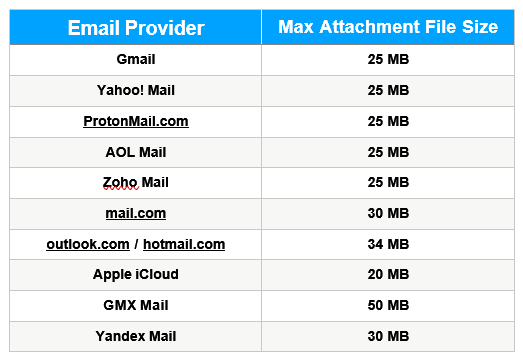 